Colegiul Tehnic T.F.,,Anghel Saligny’’- SimeriaProf. Cosma TeodoraOperații logice elementare corelate cu operațiile și relațiile cu mulțimiObservații:1. Teoremele din logica matematică sunt implicații de tipul , respectiv, ,,dacă p atunci q’’,                          au corespondențe în teoria mulțimilor și invers.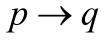 2. Orice proprietate pe care o au operațiile cu mulțimi, efectuate cu elemente ale unei mulțimi                           P( M) se întâlnește și la operațiile logice și invers.Aplicații1. Se consideră mulțimea A = {-1, 0, 1}. Stabiliți valoarea de adevăr a propozițiilor:a)  ,, ; x,y A’’; b)  ,, ; x,yA’’;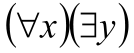 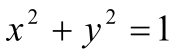 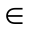 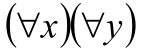 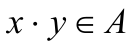 c)  ,,(x + 2y);  x,yA’’; d)  ,,(x + y);  x,yA’’;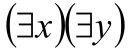 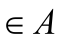 e)  ,,(x + y = 0); x,yA’’; f)  ,,;  x,yA’’.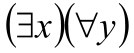 2. Determinați mulțimile A și B știind că au loc simultan relațiile: I: a) = {1, 2, 3, 4, 5, 6};                      b) 2A\B;   c) 3B\A;  d) A{4, 5, 6} =  ;  e) B {1} = ; II: a) = {0, 1, 2, 3, 4, 5};                      b)  AB =  ;  c)  încât a + b = 5; d)  încât  b - a = 1.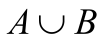 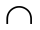 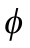 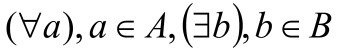 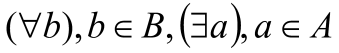 Operații logice elementareOperații și relații cu mulțimiOperații și relații cu mulțimiNegația propozițiilor :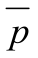 (non p) Complementara unei mulțimi A în raport cu mulțimea M, :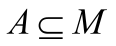 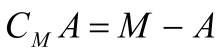 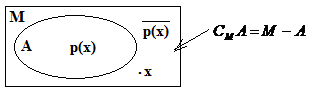 Conjuncția propozițiilor: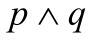 (p și q)Intersecția a două mulțimi: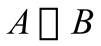 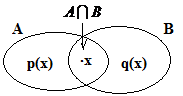 Disjuncția propozițiilor: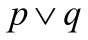 (p sau q)Reuniunea a două mulțimi: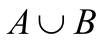 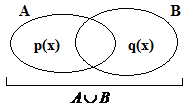 Implicația propozițiilor:(p implică q)Incluziunea unei mulțimi în altă mulțime: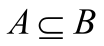 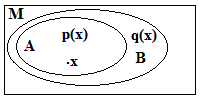 Echivalența propozițiilor: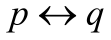 (p echivalentă cu  q)Egalitatea a două mulțimi: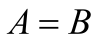 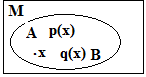 